PAUTA DA SESSÃO ORDINÁRIA - 07 de Novembro de 2023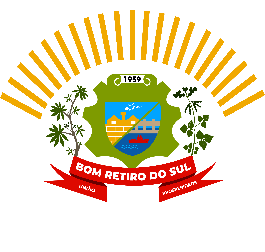 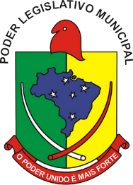 Invocando a proteção de Deus Declaro Aberta esta Sessão que é de Caráter Ordinário e Convido a Todos para Rezar o Pai Nosso.Declaro aberto I – PEQUENO EXPEDIENTE:    Declaro aberto II – GRANDE EXPEDIENTE: Discussão das matérias apresentadas:  (5 minutos para cada vereador que o desejar)  III- COMUNICAÇÃO DOS LÍDERES DE BANCADA:      (3 minutos para cada Líder que o desejar)  INTERVALO (Facultativo Até 15 Minutos).IV – DECLARO ABERTA A ORDEM DO DIA(Declaro ENCERRADA a Ordem do Dia) V- EXPLICAÇOES PESSOAIS: (5 minutos para cada vereador que o desejar) 	VI - NADA MAIS HAVENDO A TRATAR, INVOCANDO A PROTEÇÃO DE DEUS DECLARO ENCERRADA ESTA SESSÃO QUE FOI DE CARÁTER ORDINARIO E CONVIDO A TODOS OS PRESENTES PARA A PROXIMA SESSÃO ORDINÁRIA NO DIA 14 DE NOVEMBRO DE 2023Ata: 040/2023  PROJETOS DE LEI ORIUNDOS DO EXECUTIVO:INDICAÇÕES:130/2023012/2023 – FABIO PORTO MARTINSPROJETOS DE LEI ORIUNDOS DO LEGISLATIVO:Emenda 01 – Supressiva ao PL 129/2023JAIRO MARTINS GARCIASJOÃO PEDRO PAZUCHSILVIO ROBERTO PORTZANTONIO GILBERTO PORTZASTOR JOSÉ ELYCLOVIS PEREIRA DOS SANTOSDIOGO ANTONIOLLIFABIO PORTO MARTINSJOÃO BATISTA FERREIRAJAIRO MARTINS GARCIASPLJAIRO MARTINS GARCIASGOVJOÃO BATISTA FERREIRAPSBDIOGO ANTONIOLLIPTBSILVIO ROBERTO PORTZMDBANTONIO GILBERTO PORTZUB CLOVIS PEREIRA DOS SANTOSPDTVOTAÇÕES INDICAÇÕESPROJETOS DE LEI ORIUNDOS DO EXECUTIVO:012/2023 – FABIO PORTO MARTINS(Campeonato de Xadrez)068/2023 - BAIXADO(Proibe a Queima de Fogos de Alto Impacto Sonoro)079/2023 - BAIXADO(Código de Posturas)082/2023 - BAIXADO(Regulamenta o destino de bens pertecentes ao Municipio)107/2023 - BAIXADO(LDO – Lei de Diretrizes Orçamentárias 2024)117/2023 - BAIXADO(Institui a Lei do Patrocinio)125/2023 - BAIXADO(Acresce Gratificação por Atividade – Equipe de Apoio Defesa Civil)129/2023 – c/emenda(Estabelece o Plano de Carreira do Magistério)130/2023(Contratação de 3 visitadores – Primeira Infancia Melhor )PROJETOS DE LEI ORIUNDOS DO LEGISLATIVOPROJETOS DE LEI ORIUNDOS DO LEGISLATIVOEmenda 01 – Supressiva ao PL 129/2023EXPLICAÇÕES PESSOAISOBSERVAÇÕESJAIRO MARTINS GARCIASJOÃO PEDRO PAZUCHSILVIO ROBERTO PORTZANTONIO GILBERTO PORTZASTOR JOSÉ ELYCLÓVIS PEREIRA DOS SANTOSDIOGO ANTONIOLLIFABIO PORTO MARTINSJOÃO BATISTA FERREIRA